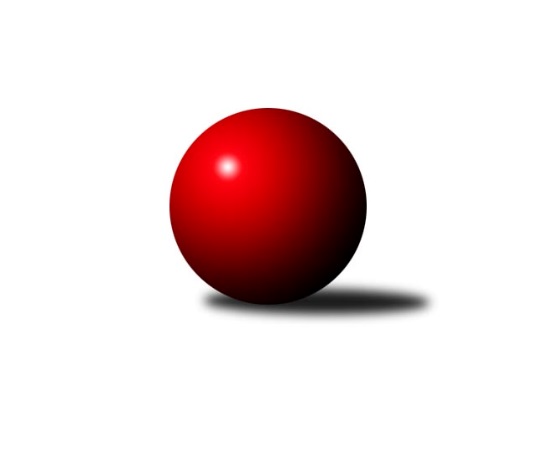 Č.7Ročník 2019/2020	23.5.2024 2. KLM B 2019/2020Statistika 7. kolaTabulka družstev:		družstvo	záp	výh	rem	proh	skore	sety	průměr	body	plné	dorážka	chyby	1.	TJ Spartak Přerov	7	6	0	1	41.0 : 15.0 	(102.5 : 65.5)	3451	12	2286	1165	22	2.	HKK Olomouc	7	5	0	2	35.0 : 21.0 	(91.0 : 77.0)	3286	10	2194	1093	26.9	3.	KK Blansko	7	5	0	2	34.0 : 22.0 	(93.0 : 75.0)	3362	10	2233	1130	28	4.	KC Zlín	7	5	0	2	34.0 : 22.0 	(89.0 : 79.0)	3267	10	2180	1088	24.7	5.	TJ Sl. Kamenice nad Lipou	7	5	0	2	29.5 : 26.5 	(88.0 : 80.0)	3338	10	2237	1101	28.4	6.	TJ Start Rychnov n. Kn.	7	4	0	3	33.0 : 23.0 	(103.0 : 65.0)	3352	8	2226	1127	31.3	7.	VKK Vsetín	7	3	0	4	26.0 : 30.0 	(77.0 : 91.0)	3281	6	2195	1086	32.3	8.	TJ Sokol Vracov	7	3	0	4	25.0 : 31.0 	(69.0 : 99.0)	3237	6	2195	1042	38.9	9.	KK Mor.Slávia Brno	7	3	0	4	23.0 : 33.0 	(75.5 : 92.5)	3286	6	2194	1093	30	10.	TJ Sokol Husovice B	7	2	0	5	25.0 : 31.0 	(85.0 : 83.0)	3309	4	2221	1088	28.4	11.	SK Kuželky Dubňany	7	1	0	6	14.5 : 41.5 	(63.0 : 105.0)	2998	2	2040	958	35	12.	TJ Horní Benešov A	7	0	0	7	16.0 : 40.0 	(72.0 : 96.0)	3257	0	2210	1047	35.3Tabulka doma:		družstvo	záp	výh	rem	proh	skore	sety	průměr	body	maximum	minimum	1.	KC Zlín	4	4	0	0	25.0 : 7.0 	(53.0 : 43.0)	3269	8	3322	3164	2.	TJ Start Rychnov n. Kn.	4	3	0	1	22.5 : 9.5 	(63.0 : 33.0)	3421	6	3475	3325	3.	VKK Vsetín	4	3	0	1	21.0 : 11.0 	(51.0 : 45.0)	3233	6	3274	3138	4.	TJ Sl. Kamenice nad Lipou	4	3	0	1	18.5 : 13.5 	(50.5 : 45.5)	3404	6	3484	3313	5.	TJ Spartak Přerov	3	2	0	1	17.0 : 7.0 	(45.0 : 27.0)	3411	4	3511	3263	6.	HKK Olomouc	3	2	0	1	17.0 : 7.0 	(37.0 : 35.0)	3353	4	3407	3300	7.	KK Blansko	3	2	0	1	15.0 : 9.0 	(41.0 : 31.0)	3356	4	3377	3338	8.	KK Mor.Slávia Brno	4	2	0	2	15.0 : 17.0 	(44.5 : 51.5)	3175	4	3282	3009	9.	TJ Sokol Husovice B	3	1	0	2	11.0 : 13.0 	(33.5 : 38.5)	3394	2	3456	3346	10.	SK Kuželky Dubňany	3	1	0	2	8.0 : 16.0 	(31.0 : 41.0)	3190	2	3279	3138	11.	TJ Sokol Vracov	3	0	0	3	6.0 : 18.0 	(26.0 : 46.0)	3242	0	3300	3201	12.	TJ Horní Benešov A	4	0	0	4	11.0 : 21.0 	(41.0 : 55.0)	3261	0	3314	3203Tabulka venku:		družstvo	záp	výh	rem	proh	skore	sety	průměr	body	maximum	minimum	1.	TJ Spartak Přerov	4	4	0	0	24.0 : 8.0 	(57.5 : 38.5)	3462	8	3577	3362	2.	KK Blansko	4	3	0	1	19.0 : 13.0 	(52.0 : 44.0)	3364	6	3478	3260	3.	TJ Sokol Vracov	4	3	0	1	19.0 : 13.0 	(43.0 : 53.0)	3236	6	3315	3130	4.	HKK Olomouc	4	3	0	1	18.0 : 14.0 	(54.0 : 42.0)	3270	6	3392	3131	5.	TJ Sl. Kamenice nad Lipou	3	2	0	1	11.0 : 13.0 	(37.5 : 34.5)	3317	4	3419	3169	6.	TJ Start Rychnov n. Kn.	3	1	0	2	10.5 : 13.5 	(40.0 : 32.0)	3330	2	3352	3300	7.	KC Zlín	3	1	0	2	9.0 : 15.0 	(36.0 : 36.0)	3267	2	3468	3139	8.	KK Mor.Slávia Brno	3	1	0	2	8.0 : 16.0 	(31.0 : 41.0)	3323	2	3369	3269	9.	TJ Sokol Husovice B	4	1	0	3	14.0 : 18.0 	(51.5 : 44.5)	3287	2	3353	3225	10.	TJ Horní Benešov A	3	0	0	3	5.0 : 19.0 	(31.0 : 41.0)	3256	0	3284	3237	11.	VKK Vsetín	3	0	0	3	5.0 : 19.0 	(26.0 : 46.0)	3297	0	3350	3238	12.	SK Kuželky Dubňany	4	0	0	4	6.5 : 25.5 	(32.0 : 64.0)	2950	0	3166	2615Tabulka podzimní části:		družstvo	záp	výh	rem	proh	skore	sety	průměr	body	doma	venku	1.	TJ Spartak Přerov	7	6	0	1	41.0 : 15.0 	(102.5 : 65.5)	3451	12 	2 	0 	1 	4 	0 	0	2.	HKK Olomouc	7	5	0	2	35.0 : 21.0 	(91.0 : 77.0)	3286	10 	2 	0 	1 	3 	0 	1	3.	KK Blansko	7	5	0	2	34.0 : 22.0 	(93.0 : 75.0)	3362	10 	2 	0 	1 	3 	0 	1	4.	KC Zlín	7	5	0	2	34.0 : 22.0 	(89.0 : 79.0)	3267	10 	4 	0 	0 	1 	0 	2	5.	TJ Sl. Kamenice nad Lipou	7	5	0	2	29.5 : 26.5 	(88.0 : 80.0)	3338	10 	3 	0 	1 	2 	0 	1	6.	TJ Start Rychnov n. Kn.	7	4	0	3	33.0 : 23.0 	(103.0 : 65.0)	3352	8 	3 	0 	1 	1 	0 	2	7.	VKK Vsetín	7	3	0	4	26.0 : 30.0 	(77.0 : 91.0)	3281	6 	3 	0 	1 	0 	0 	3	8.	TJ Sokol Vracov	7	3	0	4	25.0 : 31.0 	(69.0 : 99.0)	3237	6 	0 	0 	3 	3 	0 	1	9.	KK Mor.Slávia Brno	7	3	0	4	23.0 : 33.0 	(75.5 : 92.5)	3286	6 	2 	0 	2 	1 	0 	2	10.	TJ Sokol Husovice B	7	2	0	5	25.0 : 31.0 	(85.0 : 83.0)	3309	4 	1 	0 	2 	1 	0 	3	11.	SK Kuželky Dubňany	7	1	0	6	14.5 : 41.5 	(63.0 : 105.0)	2998	2 	1 	0 	2 	0 	0 	4	12.	TJ Horní Benešov A	7	0	0	7	16.0 : 40.0 	(72.0 : 96.0)	3257	0 	0 	0 	4 	0 	0 	3Tabulka jarní části:		družstvo	záp	výh	rem	proh	skore	sety	průměr	body	doma	venku	1.	TJ Sokol Husovice B	0	0	0	0	0.0 : 0.0 	(0.0 : 0.0)	0	0 	0 	0 	0 	0 	0 	0 	2.	TJ Sl. Kamenice nad Lipou	0	0	0	0	0.0 : 0.0 	(0.0 : 0.0)	0	0 	0 	0 	0 	0 	0 	0 	3.	VKK Vsetín	0	0	0	0	0.0 : 0.0 	(0.0 : 0.0)	0	0 	0 	0 	0 	0 	0 	0 	4.	TJ Horní Benešov A	0	0	0	0	0.0 : 0.0 	(0.0 : 0.0)	0	0 	0 	0 	0 	0 	0 	0 	5.	SK Kuželky Dubňany	0	0	0	0	0.0 : 0.0 	(0.0 : 0.0)	0	0 	0 	0 	0 	0 	0 	0 	6.	TJ Sokol Vracov	0	0	0	0	0.0 : 0.0 	(0.0 : 0.0)	0	0 	0 	0 	0 	0 	0 	0 	7.	TJ Spartak Přerov	0	0	0	0	0.0 : 0.0 	(0.0 : 0.0)	0	0 	0 	0 	0 	0 	0 	0 	8.	TJ Start Rychnov n. Kn.	0	0	0	0	0.0 : 0.0 	(0.0 : 0.0)	0	0 	0 	0 	0 	0 	0 	0 	9.	KK Mor.Slávia Brno	0	0	0	0	0.0 : 0.0 	(0.0 : 0.0)	0	0 	0 	0 	0 	0 	0 	0 	10.	HKK Olomouc	0	0	0	0	0.0 : 0.0 	(0.0 : 0.0)	0	0 	0 	0 	0 	0 	0 	0 	11.	KC Zlín	0	0	0	0	0.0 : 0.0 	(0.0 : 0.0)	0	0 	0 	0 	0 	0 	0 	0 	12.	KK Blansko	0	0	0	0	0.0 : 0.0 	(0.0 : 0.0)	0	0 	0 	0 	0 	0 	0 	0 Zisk bodů pro družstvo:		jméno hráče	družstvo	body	zápasy	v %	dílčí body	sety	v %	1.	Vlastimil Bělíček 	VKK Vsetín  	6	/	6	(100%)	17.5	/	24	(73%)	2.	Michal Pytlík 	TJ Spartak Přerov 	6	/	7	(86%)	23	/	28	(82%)	3.	Petr Pavelka 	TJ Spartak Přerov 	6	/	7	(86%)	20	/	28	(71%)	4.	Michal Albrecht 	HKK Olomouc 	6	/	7	(86%)	19.5	/	28	(70%)	5.	Jakub Flek 	KK Blansko  	6	/	7	(86%)	19	/	28	(68%)	6.	Jakub Hnát 	TJ Sokol Husovice B 	6	/	7	(86%)	19	/	28	(68%)	7.	Jakub Pleban 	TJ Spartak Přerov 	6	/	7	(86%)	18	/	28	(64%)	8.	Pavel Košťál 	KK Mor.Slávia Brno 	6	/	7	(86%)	15.5	/	28	(55%)	9.	Roman Kindl 	TJ Start Rychnov n. Kn. 	5	/	6	(83%)	17.5	/	24	(73%)	10.	Milan Sekanina 	HKK Olomouc 	5	/	6	(83%)	15.5	/	24	(65%)	11.	David Urbánek 	TJ Start Rychnov n. Kn. 	5	/	7	(71%)	22	/	28	(79%)	12.	Jakub Ouhel 	TJ Sl. Kamenice nad Lipou 	5	/	7	(71%)	20	/	28	(71%)	13.	Pavel Polanský ml.	TJ Sokol Vracov 	5	/	7	(71%)	13	/	28	(46%)	14.	Petr Vácha 	TJ Spartak Přerov 	4	/	4	(100%)	12.5	/	16	(78%)	15.	David Matlach 	KC Zlín 	4	/	4	(100%)	12	/	16	(75%)	16.	Tomáš Polášek 	KC Zlín 	4	/	4	(100%)	11.5	/	16	(72%)	17.	Vlastimil Skopalík 	TJ Horní Benešov A 	4	/	5	(80%)	10	/	20	(50%)	18.	Tomáš Hambálek 	VKK Vsetín  	4	/	6	(67%)	15	/	24	(63%)	19.	Jiří Radil 	TJ Sokol Husovice B 	4	/	6	(67%)	13	/	24	(54%)	20.	Dalibor Ksandr 	TJ Start Rychnov n. Kn. 	4	/	6	(67%)	11	/	24	(46%)	21.	Kamil Kubeša 	TJ Horní Benešov A 	4	/	7	(57%)	18	/	28	(64%)	22.	Lukáš Dúška 	TJ Sl. Kamenice nad Lipou 	4	/	7	(57%)	18	/	28	(64%)	23.	Jaromír Šula 	TJ Sokol Husovice B 	4	/	7	(57%)	17.5	/	28	(63%)	24.	Pavel Ježek 	TJ Sl. Kamenice nad Lipou 	4	/	7	(57%)	16	/	28	(57%)	25.	Petr Havíř 	KK Blansko  	4	/	7	(57%)	14	/	28	(50%)	26.	Břetislav Sobota 	HKK Olomouc 	4	/	7	(57%)	14	/	28	(50%)	27.	Petr Polanský 	TJ Sokol Vracov 	4	/	7	(57%)	13	/	28	(46%)	28.	Kamil Bartoš 	HKK Olomouc 	3	/	4	(75%)	12	/	16	(75%)	29.	Roman Porubský 	KK Blansko  	3	/	4	(75%)	12	/	16	(75%)	30.	Rostislav Rybárský 	SK Kuželky Dubňany  	3	/	4	(75%)	7.5	/	16	(47%)	31.	Milan Klika 	KK Mor.Slávia Brno 	3	/	5	(60%)	12	/	20	(60%)	32.	Petr Sehnal 	KK Blansko  	3	/	5	(60%)	11	/	20	(55%)	33.	Lubomír Matějíček 	KC Zlín 	3	/	5	(60%)	10	/	20	(50%)	34.	Miroslav Milan 	KK Mor.Slávia Brno 	3	/	6	(50%)	13	/	24	(54%)	35.	Jan Tužil 	TJ Sokol Vracov 	3	/	6	(50%)	12	/	24	(50%)	36.	Antonín Kratochvíla 	SK Kuželky Dubňany  	3	/	6	(50%)	12	/	24	(50%)	37.	Daniel Bělíček 	VKK Vsetín  	3	/	6	(50%)	11	/	24	(46%)	38.	Jiří Divila 	TJ Spartak Přerov 	3	/	7	(43%)	15	/	28	(54%)	39.	Jiří Hendrych 	TJ Horní Benešov A 	3	/	7	(43%)	11.5	/	28	(41%)	40.	Tomáš Novosad 	VKK Vsetín  	3	/	7	(43%)	10	/	28	(36%)	41.	Jakub Seniura 	TJ Start Rychnov n. Kn. 	2.5	/	6	(42%)	14.5	/	24	(60%)	42.	David Dúška 	TJ Sl. Kamenice nad Lipou 	2.5	/	7	(36%)	14.5	/	28	(52%)	43.	Jaroslav Šmejda 	TJ Start Rychnov n. Kn. 	2.5	/	7	(36%)	13	/	28	(46%)	44.	Vojtěch Šípek 	TJ Start Rychnov n. Kn. 	2	/	2	(100%)	6	/	8	(75%)	45.	Jakub Fabík 	TJ Spartak Přerov 	2	/	2	(100%)	5	/	8	(63%)	46.	Ladislav Urbánek 	TJ Start Rychnov n. Kn. 	2	/	3	(67%)	9	/	12	(75%)	47.	Jindřich Kolařík 	KC Zlín 	2	/	3	(67%)	9	/	12	(75%)	48.	Martin Procházka 	KK Blansko  	2	/	3	(67%)	7	/	12	(58%)	49.	Miroslav Málek 	KC Zlín 	2	/	3	(67%)	6	/	12	(50%)	50.	Karel Dúška 	TJ Sl. Kamenice nad Lipou 	2	/	4	(50%)	9	/	16	(56%)	51.	Roman Flek 	KK Blansko  	2	/	4	(50%)	9	/	16	(56%)	52.	Jan Ševela 	KK Blansko  	2	/	4	(50%)	8	/	16	(50%)	53.	Marian Hošek 	HKK Olomouc 	2	/	4	(50%)	6	/	16	(38%)	54.	Tomáš Sasín 	TJ Sokol Vracov 	2	/	4	(50%)	6	/	16	(38%)	55.	Radek Janás 	KC Zlín 	2	/	5	(40%)	11	/	20	(55%)	56.	Tomáš Žižlavský 	TJ Sokol Husovice B 	2	/	5	(40%)	9.5	/	20	(48%)	57.	Ivo Hostinský 	KK Mor.Slávia Brno 	2	/	5	(40%)	9	/	20	(45%)	58.	Bronislav Fojtík 	KC Zlín 	2	/	5	(40%)	9	/	20	(45%)	59.	Milan Kanda 	TJ Spartak Přerov 	2	/	5	(40%)	8	/	20	(40%)	60.	Radim Abrahám 	KC Zlín 	2	/	5	(40%)	7	/	20	(35%)	61.	Jaromír Hendrych 	HKK Olomouc 	2	/	6	(33%)	11	/	24	(46%)	62.	Vladislav Pečinka 	TJ Horní Benešov A 	2	/	6	(33%)	9.5	/	24	(40%)	63.	David Plšek 	TJ Sokol Husovice B 	2	/	7	(29%)	11	/	28	(39%)	64.	Pavel Antoš 	KK Mor.Slávia Brno 	2	/	7	(29%)	10	/	28	(36%)	65.	Libor Vančura 	VKK Vsetín  	2	/	7	(29%)	10	/	28	(36%)	66.	Roman Janás 	SK Kuželky Dubňany  	2	/	7	(29%)	9	/	28	(32%)	67.	Michal Zelený 	SK Kuželky Dubňany  	1.5	/	3	(50%)	6	/	12	(50%)	68.	Tomáš Válka 	TJ Sokol Husovice B 	1	/	1	(100%)	4	/	4	(100%)	69.	Jiří Němec 	HKK Olomouc 	1	/	1	(100%)	4	/	4	(100%)	70.	Otakar Lukáč 	KK Blansko  	1	/	1	(100%)	3	/	4	(75%)	71.	František Svoboda 	TJ Sokol Vracov 	1	/	1	(100%)	3	/	4	(75%)	72.	Libor Škoula 	TJ Sokol Husovice B 	1	/	1	(100%)	3	/	4	(75%)	73.	Petr Gálus 	TJ Start Rychnov n. Kn. 	1	/	1	(100%)	3	/	4	(75%)	74.	Petr Polepil 	KC Zlín 	1	/	1	(100%)	2.5	/	4	(63%)	75.	Jiří Šindelář 	TJ Sl. Kamenice nad Lipou 	1	/	1	(100%)	2	/	4	(50%)	76.	Filip Kordula 	TJ Sokol Vracov 	1	/	1	(100%)	2	/	4	(50%)	77.	Radim Meluzín 	TJ Sokol Husovice B 	1	/	2	(50%)	5	/	8	(63%)	78.	Martin Čihák 	TJ Start Rychnov n. Kn. 	1	/	3	(33%)	6	/	12	(50%)	79.	Jaroslav Fojtů 	VKK Vsetín  	1	/	3	(33%)	4	/	12	(33%)	80.	Václav Kratochvíla 	SK Kuželky Dubňany  	1	/	4	(25%)	6	/	16	(38%)	81.	Václav Benada 	SK Kuželky Dubňany  	1	/	4	(25%)	5	/	16	(31%)	82.	Milan Bělíček 	VKK Vsetín  	1	/	5	(20%)	8	/	20	(40%)	83.	Petr Benedikt 	KK Blansko  	1	/	5	(20%)	8	/	20	(40%)	84.	Karel Ivaniš 	KC Zlín 	1	/	5	(20%)	7	/	20	(35%)	85.	Jiří Baslar 	HKK Olomouc 	1	/	5	(20%)	7	/	20	(35%)	86.	Aleš Gaspar 	TJ Sokol Vracov 	1	/	5	(20%)	5.5	/	20	(28%)	87.	Tomáš Gaspar 	TJ Sokol Vracov 	1	/	6	(17%)	8.5	/	24	(35%)	88.	Martin Bilíček 	TJ Horní Benešov A 	1	/	7	(14%)	10	/	28	(36%)	89.	Miroslav Petřek ml.	TJ Horní Benešov A 	1	/	7	(14%)	9	/	28	(32%)	90.	Petr Šindelář 	TJ Sl. Kamenice nad Lipou 	1	/	7	(14%)	7.5	/	28	(27%)	91.	Filip Dratva 	SK Kuželky Dubňany  	0	/	1	(0%)	2	/	4	(50%)	92.	Petr Horák 	SK Kuželky Dubňany  	0	/	1	(0%)	2	/	4	(50%)	93.	Petr Mňačko 	KC Zlín 	0	/	1	(0%)	1	/	4	(25%)	94.	Martin Bílek 	TJ Sokol Vracov 	0	/	1	(0%)	1	/	4	(25%)	95.	František Fialka 	SK Kuželky Dubňany  	0	/	1	(0%)	0.5	/	4	(13%)	96.	Zdeněk Hanák 	SK Kuželky Dubňany  	0	/	1	(0%)	0	/	4	(0%)	97.	Petr Dvořáček 	VKK Vsetín  	0	/	1	(0%)	0	/	4	(0%)	98.	Pavel Antoš 	SK Kuželky Dubňany  	0	/	1	(0%)	0	/	4	(0%)	99.	Zdeněk Macháček 	TJ Spartak Přerov 	0	/	3	(0%)	1	/	12	(8%)	100.	Radim Herůfek 	KK Mor.Slávia Brno 	0	/	4	(0%)	3	/	16	(19%)	101.	Marek Dostal 	SK Kuželky Dubňany  	0	/	6	(0%)	9	/	24	(38%)	102.	Jan Machálek st.	TJ Sokol Husovice B 	0	/	6	(0%)	3	/	24	(13%)	103.	Stanislav Novák 	KK Mor.Slávia Brno 	0	/	7	(0%)	10	/	28	(36%)Průměry na kuželnách:		kuželna	průměr	plné	dorážka	chyby	výkon na hráče	1.	Kamenice, 1-4	3396	2273	1122	30.3	(566.1)	2.	TJ Sokol Husovice, 1-4	3387	2245	1142	28.2	(564.6)	3.	TJ Spartak Přerov, 1-6	3371	2225	1146	27.0	(562.0)	4.	HKK Olomouc, 5-8	3336	2232	1103	25.5	(556.1)	5.	TJ Sokol Vracov, 1-6	3322	2216	1105	29.5	(553.7)	6.	KK Blansko, 1-6	3315	2227	1088	34.8	(552.6)	7.	 Horní Benešov, 1-4	3296	2211	1085	31.1	(549.4)	8.	Rychnov nad Kněžnou, 1-4	3289	2208	1080	31.9	(548.2)	9.	KC Zlín, 1-4	3220	2174	1045	31.1	(536.8)	10.	TJ Zbrojovka Vsetín, 1-4	3217	2164	1052	32.0	(536.2)	11.	Dubňany, 1-4	3216	2178	1038	32.0	(536.1)	12.	KK MS Brno, 1-4	3184	2136	1047	26.9	(530.7)Nejlepší výkony na kuželnách:Kamenice, 1-4TJ Spartak Přerov	3577	3. kolo	Lukáš Dúška 	TJ Sl. Kamenice nad Lipou	644	1. koloTJ Sl. Kamenice nad Lipou	3484	1. kolo	Michal Pytlík 	TJ Spartak Přerov	626	3. koloKK Blansko 	3478	1. kolo	Pavel Ježek 	TJ Sl. Kamenice nad Lipou	625	3. koloTJ Sl. Kamenice nad Lipou	3425	5. kolo	Jakub Flek 	KK Blansko 	612	1. koloTJ Sl. Kamenice nad Lipou	3392	3. kolo	Jakub Ouhel 	TJ Sl. Kamenice nad Lipou	610	5. koloTJ Start Rychnov n. Kn.	3337	5. kolo	Jakub Fabík 	TJ Spartak Přerov	606	3. koloTJ Sl. Kamenice nad Lipou	3313	7. kolo	Roman Flek 	KK Blansko 	599	1. koloSK Kuželky Dubňany 	3166	7. kolo	Jakub Pleban 	TJ Spartak Přerov	595	3. kolo		. kolo	Lukáš Dúška 	TJ Sl. Kamenice nad Lipou	593	3. kolo		. kolo	Jiří Divila 	TJ Spartak Přerov	592	3. koloTJ Sokol Husovice, 1-4TJ Spartak Přerov	3497	7. kolo	Michal Pytlík 	TJ Spartak Přerov	619	7. koloTJ Sokol Husovice B	3456	2. kolo	Tomáš Žižlavský 	TJ Sokol Husovice B	609	2. koloTJ Sokol Husovice B	3381	7. kolo	Jakub Hnát 	TJ Sokol Husovice B	602	2. koloKK Blansko 	3360	5. kolo	Jiří Radil 	TJ Sokol Husovice B	596	2. koloTJ Sokol Husovice B	3346	5. kolo	Tomáš Žižlavský 	TJ Sokol Husovice B	594	5. koloTJ Horní Benešov A	3284	2. kolo	Jakub Pleban 	TJ Spartak Přerov	593	7. kolo		. kolo	Jakub Fabík 	TJ Spartak Přerov	590	7. kolo		. kolo	Jaromír Šula 	TJ Sokol Husovice B	589	2. kolo		. kolo	Petr Vácha 	TJ Spartak Přerov	586	7. kolo		. kolo	Jiří Radil 	TJ Sokol Husovice B	584	5. koloTJ Spartak Přerov, 1-6TJ Spartak Přerov	3511	4. kolo	Vlastimil Bělíček 	VKK Vsetín 	664	4. koloTJ Spartak Přerov	3460	2. kolo	Michal Pytlík 	TJ Spartak Přerov	628	2. koloVKK Vsetín 	3350	4. kolo	Michal Pytlík 	TJ Spartak Přerov	627	4. koloKK Mor.Slávia Brno	3332	2. kolo	Michal Pytlík 	TJ Spartak Přerov	608	6. koloTJ Sokol Vracov	3315	6. kolo	Pavel Košťál 	KK Mor.Slávia Brno	604	2. koloTJ Spartak Přerov	3263	6. kolo	Petr Pavelka 	TJ Spartak Přerov	600	4. kolo		. kolo	Petr Pavelka 	TJ Spartak Přerov	594	2. kolo		. kolo	Petr Vácha 	TJ Spartak Přerov	586	4. kolo		. kolo	Pavel Polanský ml.	TJ Sokol Vracov	586	6. kolo		. kolo	Jakub Pleban 	TJ Spartak Přerov	578	4. koloHKK Olomouc, 5-8TJ Sl. Kamenice nad Lipou	3419	2. kolo	Pavel Ježek 	TJ Sl. Kamenice nad Lipou	603	2. koloHKK Olomouc	3407	6. kolo	Jiří Baslar 	HKK Olomouc	602	2. koloHKK Olomouc	3352	2. kolo	Marian Hošek 	HKK Olomouc	599	2. koloTJ Sokol Husovice B	3303	6. kolo	Jaromír Hendrych 	HKK Olomouc	594	4. koloHKK Olomouc	3300	4. kolo	Jiří Hendrych 	TJ Horní Benešov A	593	4. koloTJ Horní Benešov A	3237	4. kolo	Michal Albrecht 	HKK Olomouc	591	6. kolo		. kolo	Břetislav Sobota 	HKK Olomouc	586	6. kolo		. kolo	Vladislav Pečinka 	TJ Horní Benešov A	584	4. kolo		. kolo	Karel Dúška 	TJ Sl. Kamenice nad Lipou	583	2. kolo		. kolo	Jaromír Hendrych 	HKK Olomouc	575	6. koloTJ Sokol Vracov, 1-6KC Zlín	3468	7. kolo	Jindřich Kolařík 	KC Zlín	633	7. koloHKK Olomouc	3387	5. kolo	Tomáš Válka 	TJ Sokol Husovice B	627	3. koloTJ Sokol Husovice B	3353	3. kolo	Pavel Polanský ml.	TJ Sokol Vracov	612	5. koloTJ Sokol Vracov	3300	5. kolo	David Matlach 	KC Zlín	599	7. koloTJ Sokol Vracov	3225	7. kolo	Petr Polanský 	TJ Sokol Vracov	597	7. koloTJ Sokol Vracov	3201	3. kolo	Jakub Hnát 	TJ Sokol Husovice B	585	3. kolo		. kolo	Michal Albrecht 	HKK Olomouc	583	5. kolo		. kolo	Milan Sekanina 	HKK Olomouc	583	5. kolo		. kolo	Tomáš Polášek 	KC Zlín	582	7. kolo		. kolo	Karel Ivaniš 	KC Zlín	579	7. koloKK Blansko, 1-6HKK Olomouc	3392	7. kolo	Jakub Flek 	KK Blansko 	628	4. koloKK Blansko 	3377	4. kolo	Michal Albrecht 	HKK Olomouc	626	7. koloKK Blansko 	3354	2. kolo	Petr Havíř 	KK Blansko 	600	4. koloKK Blansko 	3338	7. kolo	Libor Vančura 	VKK Vsetín 	592	2. koloVKK Vsetín 	3303	2. kolo	Jan Ševela 	KK Blansko 	590	7. koloTJ Sokol Vracov	3130	4. kolo	Petr Havíř 	KK Blansko 	582	7. kolo		. kolo	Jakub Flek 	KK Blansko 	581	2. kolo		. kolo	Jiří Němec 	HKK Olomouc	578	7. kolo		. kolo	Petr Sehnal 	KK Blansko 	574	2. kolo		. kolo	Jan Ševela 	KK Blansko 	572	2. kolo Horní Benešov, 1-4TJ Spartak Přerov	3362	5. kolo	Jakub Flek 	KK Blansko 	633	3. koloKK Blansko 	3358	3. kolo	David Urbánek 	TJ Start Rychnov n. Kn.	620	7. koloTJ Start Rychnov n. Kn.	3352	7. kolo	Kamil Kubeša 	TJ Horní Benešov A	609	5. koloTJ Horní Benešov A	3314	7. kolo	Michal Pytlík 	TJ Spartak Přerov	596	5. koloTJ Horní Benešov A	3292	5. kolo	Kamil Kubeša 	TJ Horní Benešov A	593	7. koloTJ Sokol Vracov	3255	1. kolo	Jiří Divila 	TJ Spartak Přerov	586	5. koloTJ Horní Benešov A	3236	3. kolo	Jiří Hendrych 	TJ Horní Benešov A	584	5. koloTJ Horní Benešov A	3203	1. kolo	Petr Benedikt 	KK Blansko 	575	3. kolo		. kolo	Jiří Hendrych 	TJ Horní Benešov A	573	3. kolo		. kolo	Miroslav Petřek ml.	TJ Horní Benešov A	569	7. koloRychnov nad Kněžnou, 1-4TJ Start Rychnov n. Kn.	3475	3. kolo	David Urbánek 	TJ Start Rychnov n. Kn.	640	3. koloTJ Start Rychnov n. Kn.	3450	4. kolo	David Urbánek 	TJ Start Rychnov n. Kn.	620	4. koloTJ Start Rychnov n. Kn.	3433	6. kolo	Vojtěch Šípek 	TJ Start Rychnov n. Kn.	612	4. koloTJ Spartak Přerov	3410	1. kolo	Vojtěch Šípek 	TJ Start Rychnov n. Kn.	605	1. koloKK Mor.Slávia Brno	3369	4. kolo	Dalibor Ksandr 	TJ Start Rychnov n. Kn.	602	6. koloTJ Start Rychnov n. Kn.	3325	1. kolo	Jakub Seniura 	TJ Start Rychnov n. Kn.	600	3. koloVKK Vsetín 	3238	6. kolo	Vlastimil Bělíček 	VKK Vsetín 	597	6. koloSK Kuželky Dubňany 	2615	3. kolo	Roman Kindl 	TJ Start Rychnov n. Kn.	590	4. kolo		. kolo	Roman Kindl 	TJ Start Rychnov n. Kn.	589	6. kolo		. kolo	Pavel Antoš 	KK Mor.Slávia Brno	584	4. koloKC Zlín, 1-4KC Zlín	3322	2. kolo	David Urbánek 	TJ Start Rychnov n. Kn.	588	2. koloKC Zlín	3306	4. kolo	Lubomír Matějíček 	KC Zlín	586	4. koloTJ Start Rychnov n. Kn.	3300	2. kolo	Bronislav Fojtík 	KC Zlín	579	2. koloKC Zlín	3282	6. kolo	Tomáš Polášek 	KC Zlín	572	4. koloTJ Horní Benešov A	3247	6. kolo	Bronislav Fojtík 	KC Zlín	569	4. koloTJ Sl. Kamenice nad Lipou	3169	4. kolo	Radek Janás 	KC Zlín	568	6. koloKC Zlín	3164	1. kolo	Roman Kindl 	TJ Start Rychnov n. Kn.	567	2. koloSK Kuželky Dubňany 	2974	1. kolo	David Matlach 	KC Zlín	566	1. kolo		. kolo	Tomáš Polášek 	KC Zlín	560	6. kolo		. kolo	Dalibor Ksandr 	TJ Start Rychnov n. Kn.	560	2. koloTJ Zbrojovka Vsetín, 1-4VKK Vsetín 	3274	1. kolo	Vlastimil Bělíček 	VKK Vsetín 	650	1. koloKK Mor.Slávia Brno	3269	7. kolo	Michal Albrecht 	HKK Olomouc	585	3. koloTJ Sokol Husovice B	3268	1. kolo	Tomáš Hambálek 	VKK Vsetín 	582	7. koloVKK Vsetín 	3266	5. kolo	Vlastimil Bělíček 	VKK Vsetín 	582	5. koloVKK Vsetín 	3253	7. kolo	Milan Klika 	KK Mor.Slávia Brno	580	7. koloKC Zlín	3139	5. kolo	Jakub Hnát 	TJ Sokol Husovice B	580	1. koloVKK Vsetín 	3138	3. kolo	Vlastimil Bělíček 	VKK Vsetín 	574	7. koloHKK Olomouc	3131	3. kolo	Tomáš Hambálek 	VKK Vsetín 	573	5. kolo		. kolo	Tomáš Novosad 	VKK Vsetín 	570	1. kolo		. kolo	Miroslav Milan 	KK Mor.Slávia Brno	569	7. koloDubňany, 1-4SK Kuželky Dubňany 	3279	4. kolo	Radim Meluzín 	TJ Sokol Husovice B	587	4. koloKK Blansko 	3260	6. kolo	Jakub Flek 	KK Blansko 	584	6. koloTJ Sokol Vracov	3243	2. kolo	Antonín Kratochvíla 	SK Kuželky Dubňany 	573	4. koloTJ Sokol Husovice B	3225	4. kolo	Jaromír Šula 	TJ Sokol Husovice B	565	4. koloSK Kuželky Dubňany 	3154	6. kolo	Michal Zelený 	SK Kuželky Dubňany 	563	4. koloSK Kuželky Dubňany 	3138	2. kolo	Jakub Hnát 	TJ Sokol Husovice B	563	4. kolo		. kolo	Petr Polanský 	TJ Sokol Vracov	562	2. kolo		. kolo	František Svoboda 	TJ Sokol Vracov	561	2. kolo		. kolo	Rostislav Rybárský 	SK Kuželky Dubňany 	560	6. kolo		. kolo	Václav Benada 	SK Kuželky Dubňany 	557	4. koloKK MS Brno, 1-4TJ Sl. Kamenice nad Lipou	3362	6. kolo	David Dúška 	TJ Sl. Kamenice nad Lipou	598	6. koloKK Mor.Slávia Brno	3282	6. kolo	Jakub Ouhel 	TJ Sl. Kamenice nad Lipou	587	6. koloKK Mor.Slávia Brno	3247	3. kolo	Milan Klika 	KK Mor.Slávia Brno	580	6. koloKC Zlín	3194	3. kolo	Michal Albrecht 	HKK Olomouc	571	1. koloHKK Olomouc	3169	1. kolo	Miroslav Milan 	KK Mor.Slávia Brno	567	3. koloKK Mor.Slávia Brno	3163	5. kolo	Ivo Hostinský 	KK Mor.Slávia Brno	563	3. koloSK Kuželky Dubňany 	3046	5. kolo	Miroslav Milan 	KK Mor.Slávia Brno	562	5. koloKK Mor.Slávia Brno	3009	1. kolo	David Matlach 	KC Zlín	559	3. kolo		. kolo	Miroslav Milan 	KK Mor.Slávia Brno	559	6. kolo		. kolo	Radim Abrahám 	KC Zlín	556	3. koloČetnost výsledků:	8.0 : 0.0	1x	7.5 : 0.5	1x	7.0 : 1.0	8x	6.0 : 2.0	6x	5.5 : 2.5	1x	5.0 : 3.0	6x	3.0 : 5.0	9x	2.0 : 6.0	7x	1.0 : 7.0	3x